（附件）中華民國第54屆世界兒童畫展作品表現說明    中華民國兒童美術教育學會積極推廣藝術教育，在國內外藝術教育暨指導兒童畫，皆具有指標性的影響力。在畫冊透過兒童畫表現分析，以巡迴展結合講座方式，提倡指導者必須重視並守護兒童創作的園地，在題材的選擇上需要貼近孩子的生活經驗、在繪畫技法的指導則應符合兒童心智發展階段，讓孩子能夠發揮自我的表現，展現獨特性。以下舉七幅作品為例：（圖一）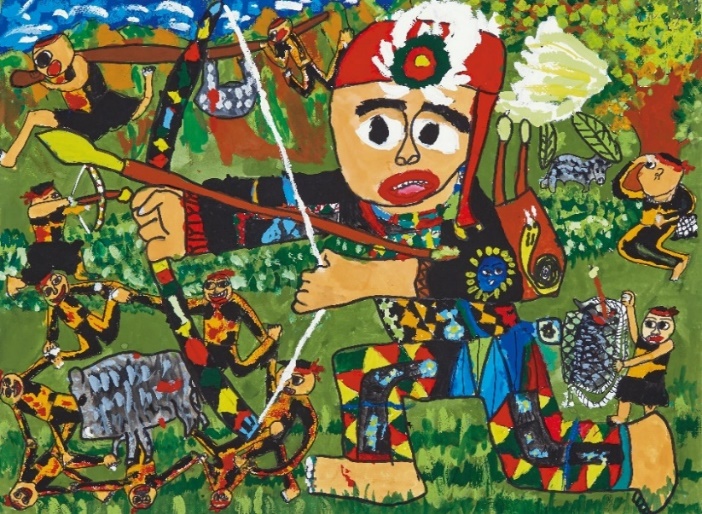 國家：臺灣　　姓名：賴藝倫　畫題：獵人射山豬年級：國小三年級學校: 高雄市茂林區多納國民小學作品表現說明一位在畫面中頂天立地的獵人穿著盛裝做拉弓動作，具有肖像感的圖像週邊佈滿時間性的動態活動。將獵捕山豬的原住民族狩獵文化，從潛伏發現、引弓射箭、背負獵物、合力抬獵物到圍圈歡慶與感謝等流程，活靈活現地在作品中呈現。其中被箭刺中流血的野豬，象徵一直以來的生命和它所賜予的生命，展現出對獵物的敬畏之情。傳統中，種族的階級制度嚴明，從色彩、珠繡、圖騰可以觀察得知，畫面正中的勇士應是具有優秀的能力與貴族的身分。而狩獵是男性的活動，因此所有人物，連穿著裙子(又稱為勇士裙)的皆是男生。此件作品描繪流暢，色彩厚重、飽滿，活潑的筆觸與人物動態，完全顯現一股來自原住民族天生純樸與樂天的內在氣質。原住民的男性兒童對於部落文化的認識與喜愛在作品中表現無遺，他能夠堅定地以自己的想法完成作品，對於顏料的運用也非常嫻熟，畫中狩獵人物所穿的服裝和儀式彰顯了族群的自豪感，這樣的主題在兒童畫中具有深遠的意義，可以說是一件優秀的作品。（圖二）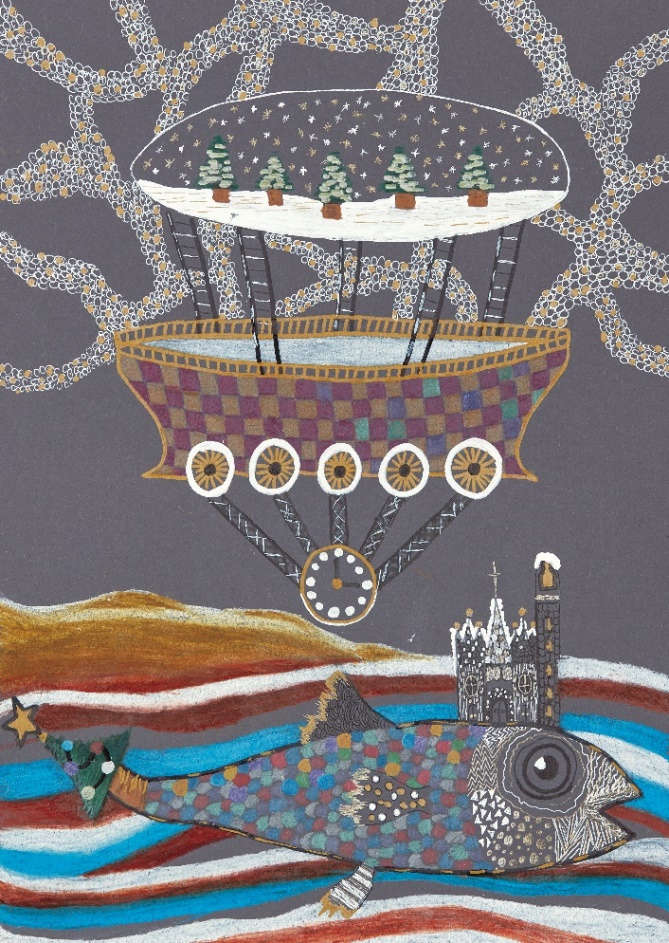 國家：立陶宛　LITHUANIA姓名：Benas Raila畫題：氣球　Air Ballon年級：１３歲作品表現說明畫面運用深色紙材，以白色的線條勾勒整體環境的輪廓，從上方氣球裡冬雪夜空的造境延伸到下方魚背上的建築，我們發現了作者相當細微且深具意義的表現：城堡上堆積的雪與氣球裡的雪境產生微妙的關聯，從這裡或許可以理解選用深色底紙與白色繪具的原因。氣球上的圖案與魚尾有如聖誕樹之造形，配合如教堂與城堡的建築，表現出聖誕節氣氛。而氣球船身下有五個圓形皆連接一圓鐘，此與下方魚眼造形，及其白灰黑之色調相互呼應，形成趣味感。哥德式建築、湖泊和遠處的山丘等元素，展現了立陶宛這個充滿自然之美的「森林和湖泊之國」的特色，讓人感受到幻想故事的氛圍。此作品之構圖平穩，紋理與圖像表現具高度的裝飾性，整體色彩相當豐富，因彩度與明度的適當安排，形成變化中有統一，華麗中有穩定的美感。景物造形和描繪的細膩度高，充分顯示孩子的豐富想像力與造形表現力，是非常獨特的作品。（圖三）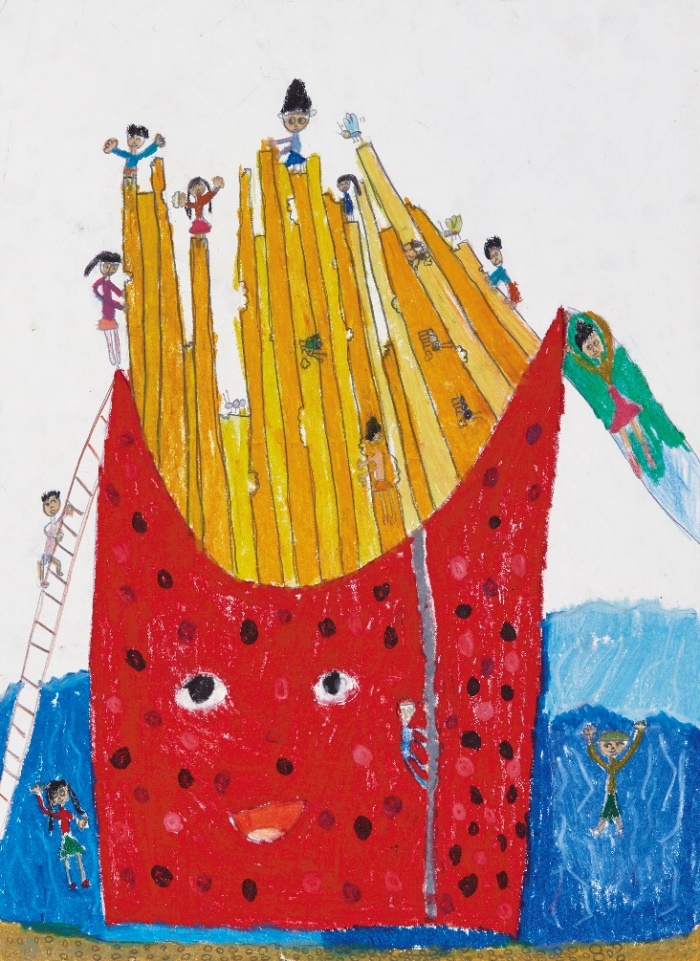 國家：臺灣姓名：高黎亞畫題：好吃的大薯條年級：國小二年級學校: 臺東縣卑南鄉利嘉國民小學作品表現說明畫中描繪了被小口咬下的薯條，表達了「數量非常多」的意思，感受到孩子的「滿足」感，更顯示了孩子心思細密與表現的細膩度。許多朋友和可愛的昆蟲聚集在一起，試圖分享他喜愛的薯條，這表明作者是一個善良的孩子。像這樣改變固有形體的大小，再加上創意、故事性、遊戲性的情境; 可觀、可玩充滿了歡樂的聲響，鋪陳生動、誇張的故事敘述法，在兒童畫中經常可見。在這張作品中，主題明確、構圖及色彩都十分聚焦，薯條的高低排列自然呈現的節奏感、由下往上逐漸變細的高聳感，整體畫面呈現單純且鮮明的和諧感。教師由孩子的生活積極經驗引導後，孩子有了構想，想像力開始擴散，鉅細靡遺的畫出遊戲的進行方式，爬、溜、滑…等連結到泳池的活動，現實與幻想交織，讓個人遊戲經驗在幻想中得到了體現，構想與表現具獨特性的創造力，是一幅令人驚艷的作品。（圖四）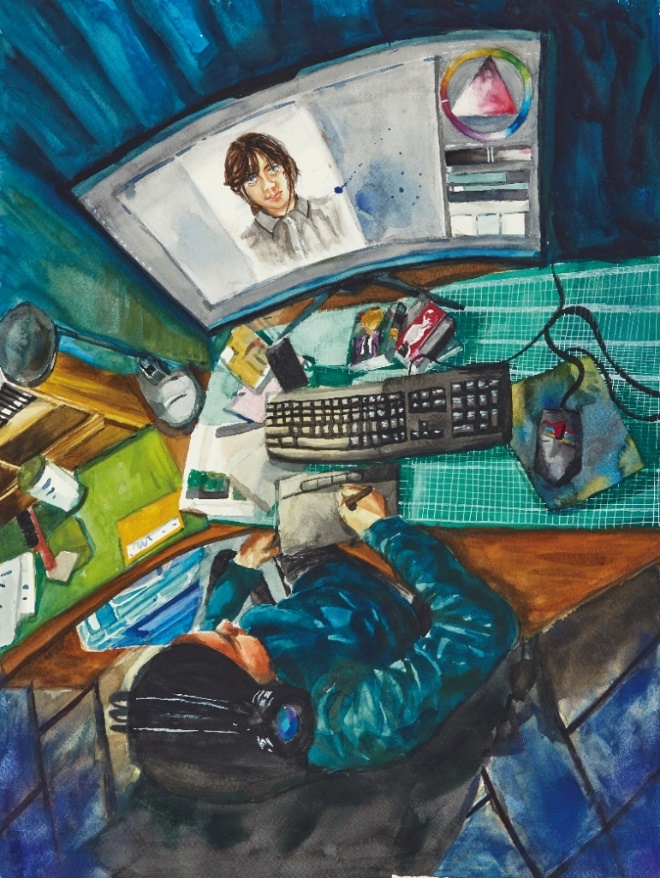 國家：臺灣姓名：朱涔綝畫題：e畫時代年級：國中學校: 臺中市立向上國民中學作品表現說明    這幅畫以仿佛從天花板俯瞰的視點來呈現，作者的畫面使用了如廣角鏡頭拍攝的構圖，使觀賞者能看到繪圖者在電腦前創作的全景。透過這種非日常的視角，平凡的日常風景瞬間轉變為獨特。作者巧妙地以水彩畫的方式描繪「現在是以電腦繪畫的時代」這一主題，其技法熟練，能適當表現細節而不致僵化，運筆與水分操控佳，使畫面兼具精緻性與水彩特性。此外，透過螢幕顯示器及檯燈的光線照亮人物和桌面，創造出明暗對比，並同時展現出傳統與現代、e畫與e化、畫者視點與觀者視點、安靜的夜與熱烈的心，營造出戲劇性的意象。這是e世代孩子的學習經驗，數位化的描繪和表現，拓展及改變了藝術學習的技術。將自己感受到「繪畫技法改變」的衝擊性和體驗，藉由手繪的方式傳達出來，是題材思考和表現性的最獨特的顯現，這項意義使作品更為出色。（圖五）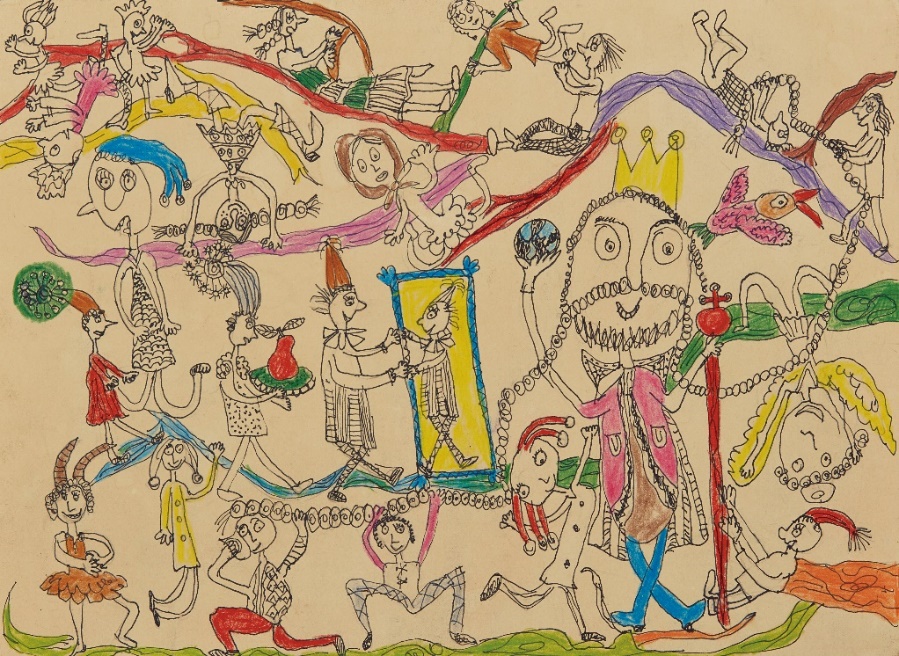 國家：保加利亞 BULGARIAN姓名：Divna Jelezcheva畫題：童話中的角色　Fairy Tale Characters年級：８歲作品表現說明這幅畫作充滿了童話故事的想像情節，以趣味的線條呈現各種滑稽的人物動作。簡單而不造作的舖色安排讓線條發揮得淋漓盡致。觀賞此畫作時，彷彿進入了一個特殊的異域國度，細細品味著每個人物角色和動作中的奧妙。畫作主要以熟練的線描技法呈現，內容多樣且結構複雜，人物的特徵和細節各異。畫中的角色人物圖像非常多樣豐富，並呈現平面散置，沒有交錯和重疊，符合孩子們的造形心理特徵。整幅畫描繪了一個童話世界，特別引人注目的是一位看似國王的人物，他的鬍子像數珠一樣長，可能代表著故事的內容。畫中的23個角色姿態、表情和服裝各不相同，每個人都擁有自己的地位和角色，並且正在忙碌著。這幅作品展示了作者對童話世界的深刻理解和創作的樂趣。（圖六）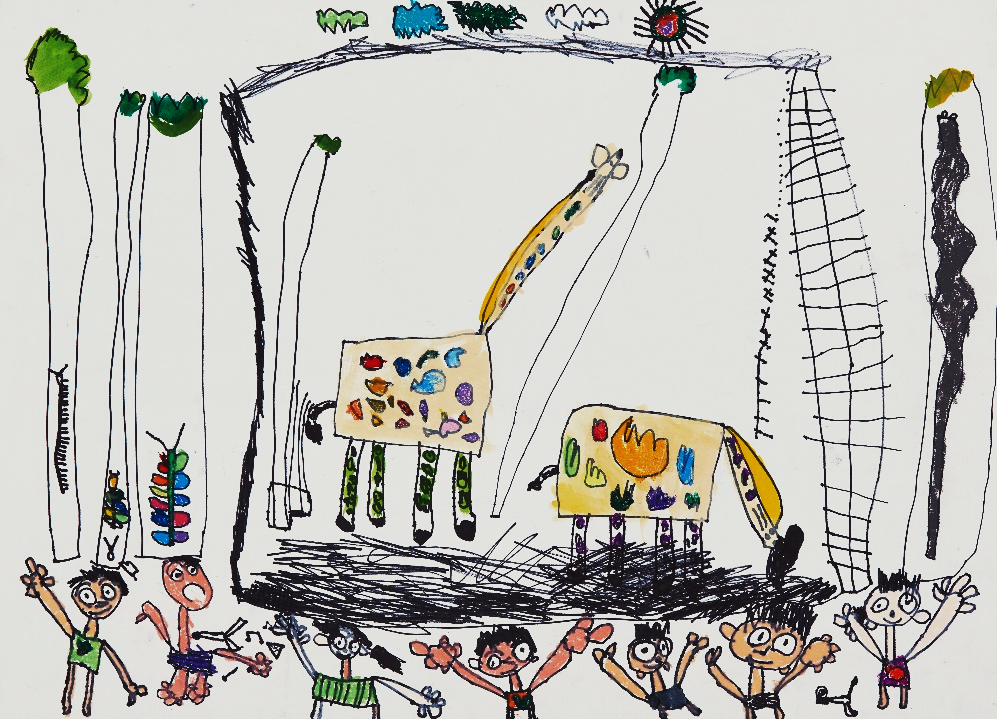 國家：臺灣姓名：盧秉邑畫題：我愛長頸鹿年級：幼兒園學校:臺北市兒童福利中心幼兒園作品表現說明畫中充滿五歲圖示期孩子的特性：將「已知的事物」、「觀察到的事物」和「情感想像」融合在畫面中。畫中「已知的事物」指的是他以符號的方式表現了橫向的樹木，代表著「高」和高處有樹葉的概念，這是他所知道的。他還知道在樹林中有很多樹 木，並且可能會有「蟲子」和「蛇」，所以他用符號的方式描繪了樹木，也就是森林的樣子。而「觀察到的事物」則是他細心觀察到長頸鹿「被圍住」，同時正在試圖吃高處的樹葉，以及在下方的水或飼料，這些都被他觀察到並描繪了出來。但是，長頸鹿身上的紋路畫成了花朵的形狀和顏色，讓我們不禁思索這是孩子裝飾的天性？想像？還是內在的願望？整張畫簡約不受拘束，圖式的原創性相當高，表現的細膩度呈現在人物與長頸鹿的細節和姿態變化，自然地表達出人與動物的關係。自主的色彩運用，既展開但又是並列式的空間，表露幼童的純真與稚拙心靈。（圖七）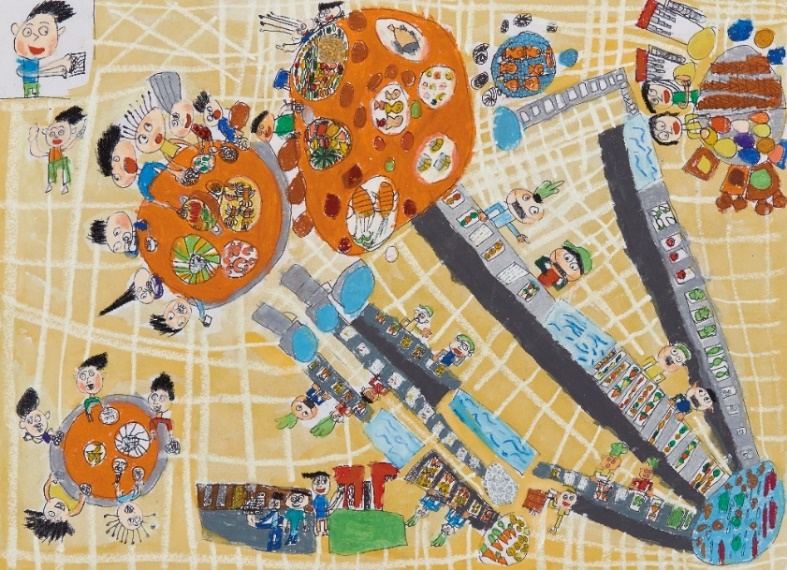 國家：臺灣姓名：高繹翔畫題：自助餐廳年級：國小四年級學校: 高雄市苓雅區五權國民小學作品表現說明作品中將自己喜歡的物品或主題以圓形桌子的形式放大繪製，而且在繪製擺放的食物上花費了相當多的時間，清晰地呈現了明確的主題和觀察所得的大量資訊。從右上方開始，整張畫紙都被廣泛地構圖。畫中地板部分以淡黃色和白色線條來表現，使得桌子和餐台等物件更加突出，非常美麗。這表明孩子對這次的用餐經驗印象深刻，非常開心。為了呈現餐廳的整體樣貌，採取獨特的鳥瞰式構圖，景物都呈現展開式（摺式）表現，也呈現了圖式期的同時性和多視角繪畫的特點。將取餐、擺放在桌上、大家一起愉快地享用、結帳後離開等歡樂時光的流程作為一幅故事表達出來。這幅作品以獨特的視點、流暢的手法，表現日常飲宴的情景，各項細節的描繪相當細膩、豐富。具變化的人物、動作及餐點的造形生動且豐富，顯示孩子靈活、直率而聰敏的心思與優秀的視覺敏銳度、觀察力、表現力。